HW14 FORMSlide1: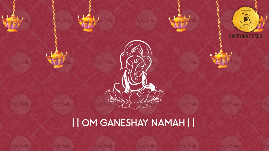 || Om Shree Ganeshaya Namaha||Slide2: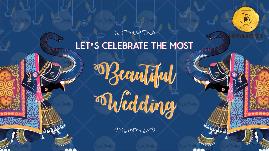 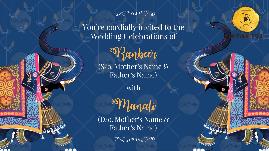 Let's Celebrate The Most                Beautiful                 WeddingYou're cordially invited to the Wedding Celebrations ofName of Groom(S/o. Name of parents)WithName of Bride(D/o. Name of parents)Slide 3: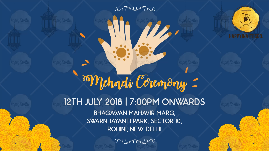 Function Title:Date:Time:Venue:Slide 4: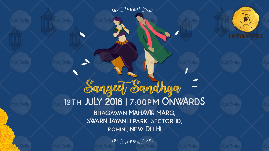 Function Title:Date:Time:Venue:Slide 5: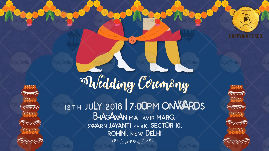 Function Title:Date:Time:Venue:Slide 6: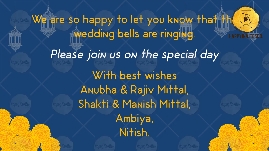 We are so happy to let you know that wedding bells are ringing for us.Please join us on this special day.With best wishes,RSVP info. If any.